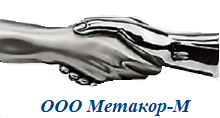 Нашлепки плоские (толщина металла 1 мм)Нашлепка фигурные (толщина металла 1 мм)Диаметр трубыЦена, руб. с НДС1520202025203220402450286533803910042Диаметр трубыЦена, руб. с НДС15-ф2820-ф2825-ф2832-ф2840-ф3350-ф3665-ф4180-ф48100-ф64150-ф94200-ф127250-ф165325-ф187